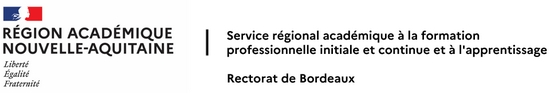 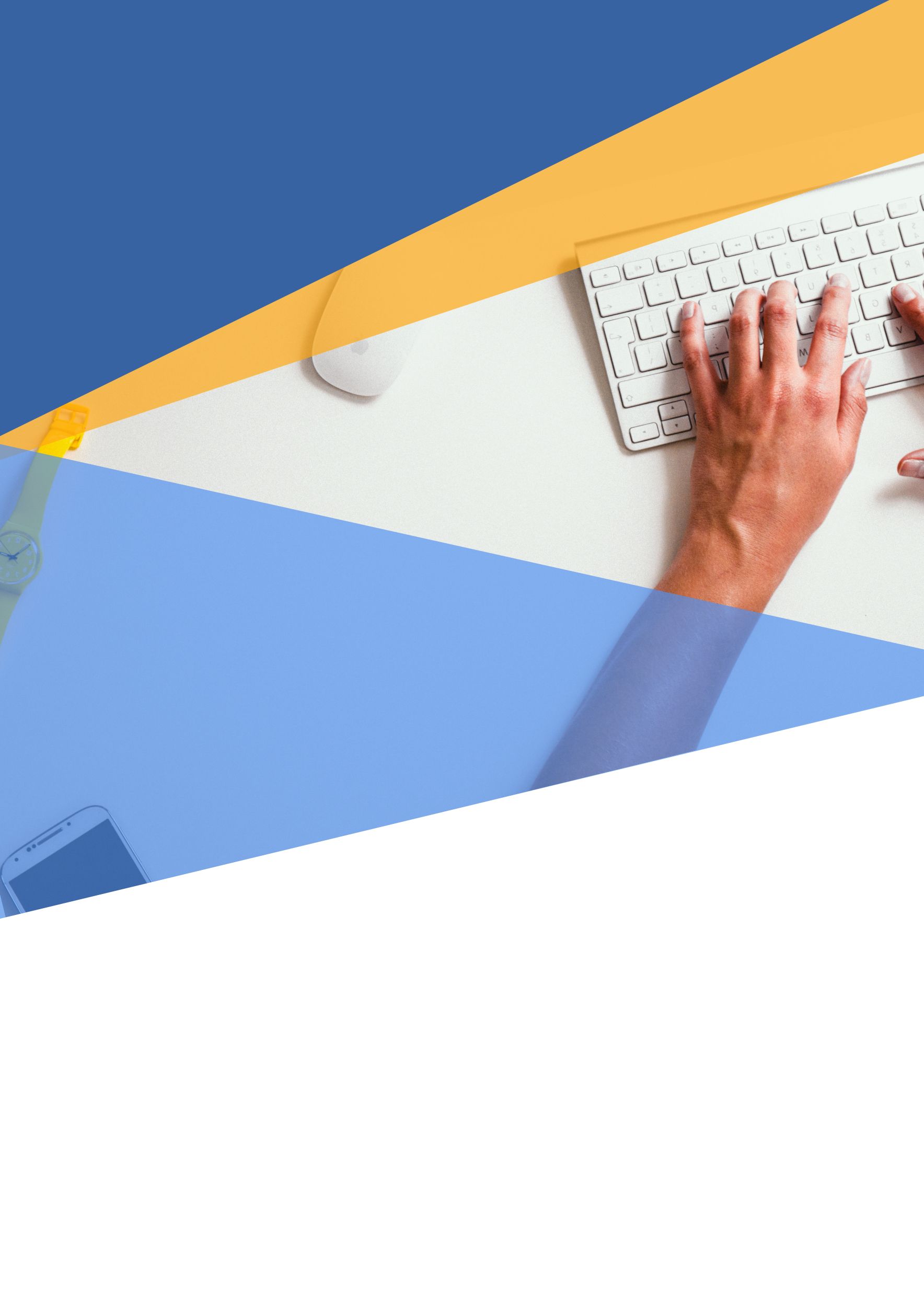 Equipe du projet Modalité & durée et du parcoursPrésentiel 	 	 Si oui combien d’heures  Distanciel asynchrone (activités réalisées seul ou par petit groupe)  Distanciel synchrone (webinaire / classe virtuelle / …) Niveau de compétences visé par le parcours (qualification) :Contexte de la formationContexte général : Découverte de nouveaux outils Évolutions du métier / nouvelles pratiques Renforcer ses compétences (expertise) Problématiques de mobilitéPublic visé :  Préciser ici tous les éléments concernant les stagiaires qui seront concernés par l’utilisation de ce module selon :les dispositifs (alternants  / DE  / Entreprise  / PRF  / HSP  /  autre à préciser………..…) les filières de métiersles agences du GCA concernées le volume de stagiaires envisagéNombre d’apprenants : Tutorat :  oui      nonPrérequis pour suivre la formation Besoin :A quel(s) besoin(s) correspond le projet de formation ?			Comment ces besoins ont-ils été identifiés ?Objectif(s) de la formation :Objectif(s) pédagogiques :Modalités de la formationIndiquez ici les modalités de formation que vous envisagez (répartition et rythme présentiel / distance, durée globale, modalités d’accès au parcours, modalités de tutorat, …)Quels sont les principaux besoins de votre projet en termes techniques (logiciels, matériel, connexions, …?) :Logiciels MatérielLocaux….Projection de budget  Indiquez ici les sources de financements envisagées. Budget agence  Budget GRETA-CFA  Partenaires externes Appel à projet institutionnel   AutreCalendrier prévisionnel du projet de formationL’équipe s’engage à :Cette grille sera prise en compte par la commission R&D pour qualifier le niveau de rémunération de la conception du parcours.Cocher les cases qui correspondent à votre projet. Le cahier des chargesContact :C’est le document qui assure l'interface entre la phase de définition des besoins et la phase de conception. Ce document vous sert de point de départ pour élaborer l'ensemble des outils, méthodes et procédures qui assureront le fonctionnement cohérent du dispositif. Il servira de base pour l'étude de votre projet par la commission d'expertise.Nous vous invitons donc à le compléter et à l’adresser au pôle recherche et développement de la DAFPIC : rdafpic@ac-bordeaux.frResponsable du projet (CFC en charge de la filière) : Organisme porteur : 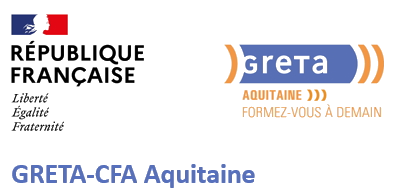 Mettre en place une formation hybride Titre de la formation :IciIl est important d’avoir un titre significatif pour l’indexation et l'éventuel référencement du parcours dans la base commune.Titre clair et significatif (traduisant réellement le contenu) ; Le moins de mots possible (env. 6) ; Le premier mot porteur du maximum d’informations ; peu ou pas d’articlesDomaine(s) concerné(s) :Bâtiment, travaux publics, CACES - Numérique en formation - Sécurité - Transport-Logistique – Qualité - Sanitaire et social, prévention des risques professionnels – Industrie - Hôtellerie, Restauration, Tourisme – Qualité – Tertiaire – VAE - PSE, etc. Équipe projetNomPrénomTitreMail TéléphoneResponsable pédagogique(Validateur des contenus)Chef de projet(Organisateur, gestion du projet, ..)Concepteurs(Ingénierie pédagogique)Tuteurs(Tutorer le parcours, évaluer les apprenants, remédiation, ..)Sensibilisation (notions sur les concepts)Familiarisation (appliquer les bases des concepts choisis dans des situations connues)Maîtrise (connaissances approfondies, savoir appliquer dans des situations complexes)Expertise (appliquer les connaissances dans des situations nouvelles et être capable d’analyser et d’évaluer ces situations)Phases du projetEstimation de la charge de travail (Heures)Dates prévisionnelles Dates prévisionnelles Phases du projetEstimation de la charge de travail (Heures)DébutFinFinaliser la constitution de l'équipe-projetÉlaboration du cahier des charges détailléValidation par le responsable pédagogiqueScénarisation globaleDécoupage en modules, scénarisation fineMédiatisation des ressources et des activités dans le parcoursPhase de béta-tests et d'ajustementsPremière mise à disposition officielleÉvaluation du dispositif et du parcoursAjustements techniques du parcours et mise à jour du contenuÉlaborer un scénario global de la formation : la décomposer en grandes étapes en précisant les grandes lignes des objectifs, des contenus, l’existence d’activités et la répartition en présence/à distanceÉlaborer un scénario détaillé indiquant l’ensemble des ressources et activitésÉlaborer le contenu de chaque grainÉlaborer le scénario tutoral (concevoir et intégrer dans le parcours une ou plusieurs « notes (explicatives) aux formateurs », des messages types…)Prévoir un accompagnement proactif et un retour sur chaque activité : le concepteur ou l’accompagnateur annonce (sur les pages du parcours) la forme et le moment de ces retours (exemple : le formateur lira et commentera les travaux,…). Ceux-ci peuvent être faits à distance ou en présence.Médiatiser les présentations (sonoriser un PowerPoint, réaliser une carte heuristique, un Prezi,…)Élaborer le carnet de bord du stagiaire, élaborer le livret du formateur,…Elaborer le processus permettant la validation et la délivrance de l’attestation de présence.Rédiger les textes : contextualisation des ressources, consignes des activités,Préparer les ressources : rassembler les documents, les liensRédiger les textes : présentation du parcours, description du regroupement (en présence ou classe virtuelle)ModulesIntégrer les blocs et activitésIntégrer des contenus et ressources (documents liés, liens internet, …)Intégrer un ou plusieurs documents multimédias (vidéos, présentations sonorisées)Intégrer et paramétrer des activités (questionnaires, dépôts de documents, forums, chats, wiki, glossaires…)Intégrer les textes….Procéder à la validation du parcoursTester le parcours (vérifier le fonctionnement des liens, de la navigation,…)Solliciter la validation du respect du cahier des charges et des contenus par le prescripteur et le pôle R&D .